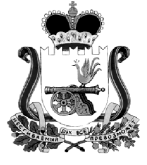 СОВЕТ ДЕПУТАТОВКОРЗОВСКОГО СЕЛЬСКОГО ПОСЕЛЕНИЯХИСЛАВИЧСКОГО РАЙОНА СМОЛЕНСКОЙ ОБЛАСТИ  Р Е Ш Е Н И Е26 февраля 2019г.	                    №4О внесении изменений в Решение Совета депутатов Корзовского сельского поселения Хиславичского района Смоленской области от 22.11.2018 г. № 26 «О налоге на имущество физических лиц на территории Корзовского сельского поселения Хиславичского района Смоленской области»      В соответствии со статьей 12, статьей 15, главой 32 Налогового кодексаРоссийской Федерации, Федеральным законом от 06.10.2003 № 131-ФЗ «Об общих принципах организации местного самоуправления в Российской Федерации», областным законом от 25.10.2017 № 115-з «Об установлении единой даты начала применения на территории Смоленской области порядка определения налоговой базы по налогу на имущество физических лиц исходя из кадастровой стоимости объектов налогообложения», Уставом муниципального образования Корзовского сельского поселения Хиславичского района Смоленской области Совет депутатов Корзовского сельского поселения Хиславичского района Смоленской области   РЕШИЛ:1.Внести  в решение Совета депутатов Корзовского сельского поселения Хиславичского района Смоленской области от 22.11.2018 г. № 26 «О налоге на имущество физических лиц на территории Корзовского сельского поселения Хиславичского района Смоленской области» следующие изменения:1) подпункт 1 пункта 1 части 3 решения изложить в новой редакции.« 1) 0,1  процента в отношении:- жилых домов (частей жилых домов), квартир (частей квартир), комнат;2. Опубликовать настоящее решение в газете «Хиславичские известия».3. Настоящее решение вступает в силу с 1 января 2019 года, но не ранее чем по истечении одного месяца со дня его официального опубликования.Глава муниципального образованияКорзовского сельского  поселенияХиславичского района Смоленской области                                                                 В.Н.Цыгуров